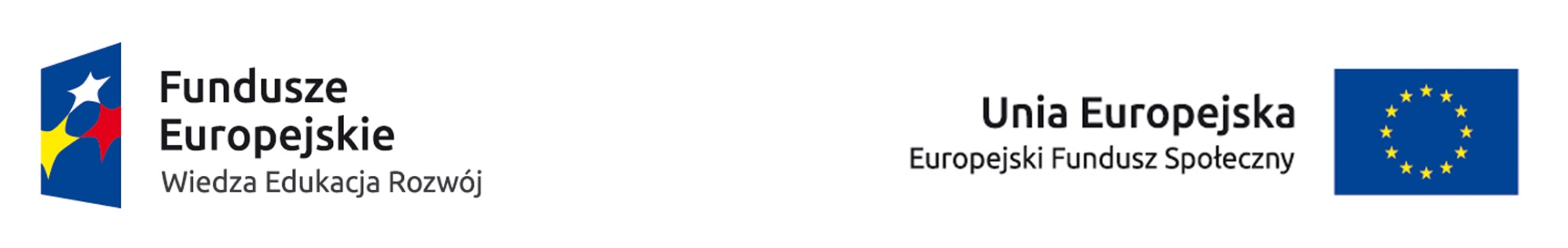 POWIATOWY URZĄD PRACY WE WSCHOWIE OGŁASZA NABÓR NA SZKOLENIE GRUPOWE„SPRZEDAWCA - KASJER”Współfinansowane ze środków Unii Europejskiej w ramach Osi priorytetowej I Osoby młode na rynku pracy Programu Operacyjnego Wiedza Edukacja Rozwój 2014 – 2020, Działania 1.1 Wsparcie osób młodych pozostających bez pracy na regionalnym rynku pracyTytuł projektu: „Aktywizacja osób młodych pozostających bez pracy w powiecie wschowskim (III)”Planowany termin szkolenia: wrzesień - październikLiczba osób: 4Zapraszamy do skorzystania z proponowanych szkoleń współfinansowanych z Europejskiego Funduszu Społecznego  osoby bezrobotne, które nie uczestniczyły w szkoleniach finansowanych ze środków publicznych w okresie ostatnich 4 tygodni, spełniające poniższe kryteria:- osoby do 25 roku życia, zarejestrowane w PUP nie dłużej niż 4 miesiące- osoby od 25 do 30 roku życiaW pierwszej kolejności zrekrutowane zostaną osoby długotrwale bezrobotne, o niskich kwalifikacjach oraz niepełnosprawne.Rekrutacja uczestników trwa od 16.08.2017 r. do wyczerpania limitu miejsc.Szczegółowych informacji dotyczących zasad udziału w szkoleniu udzielają pracownicy Powiatowego Urzędu Pracy we Wschowie, 
ul. Łazienna 2a, tel. 65/540-99-95 wew. 42 oraz w Punkcie Obsługi Bezrobotnych w Sławie, ul. Ogrodowa 1, tel. 68/356-65-05.Zapisu na szkolenie można dokonać u doradcy klienta w pokoju 1, 3 oraz 6 a także w POB Sława.